OBECNÍ ÚŘAD STŘÍBRNÁ SKALICE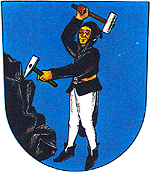 OznÁmení o době a místě konání volebdo zastupitelstva obce Stříbrná skalicedo senátu parlamentu české republikyStarosta obce  Stříbrná Skalice podle § 29 zákona č. 491/2001 Sb., o volbách do zastupitelstev obcí a o změně některých zákonů, ve znění pozdějších předpisů, a podle § 15 zákona 247/1995 Sb. o volbách do Parlamentu České republiky a o změně a doplnění některých dalších zákonů, ve znění pozdějších předpisů,                                                             oznamuje:Volby do Zastupitelstva  obce Stříbrná Skalice a  volby do Senátu Parlamentu České republiky se konají:      v pátek 5. října 2018 od 14,00 hodin do 22,00 hodin    av sobotu 6. října 2018 od 8,00 hodin do 14,00 hodin.Místem konání voleb                Sídlo volebního okrsku č. 1 :  Stříbrná Skalice, č.p. 69pro voliče podle místa, kde jsou přihlášeni k trvalému pobytu ve Stříbrné SkaliciSídlo volebního okrsku č. 2 :  Hradové Střimelice, č.p. 36	 pro voliče podle místa, kde jsou přihlášeni k trvalému pobytu v Hradových Střimelicích	Sídlo volebního okrsku č. 3 :   Kostelní Střimelice, č.p. 52	pro voliče podle místa, kde jsou přihlášeni k trvalému pobytu v Kostelních Střimelicích a v Hradci u Stříbrné SkaliceVoliči budou dodány nejpozději 3 dny přede dnem konání voleb hlasovací lístky. Ve dnech voleb na žádost voliče okrsková volební komise vydá za chybějící nebo jinak označené hlasovací lístky nové.Volby do zastupitelstva obce: Voliči bude umožněno hlasování poté, kdy prokáže svoji totožnost a státní občanství České republiky, popřípadě státní občanství státu, jehož občané jsou oprávněni volit na území České republiky. Totožnost a státní občanství prokáže volič občanským průkazem nebo cestovním pasem České republiky, jde-li o cizince, průkazem o povolení k pobytu.Volby do Senátu Parlamentu České republiky: Voliči bude umožněno hlasování poté, kdy prokáže svou totožnost a státní občanství České republiky platným občanským průkazem, nebo platným cestovním, diplomatickým nebo služebním pasem České republiky anebo cestovním   průkazem.V případě konání II.  kola  voleb do Senátu se  tyto  uskuteční:dne 12. října 2018 od 14.00 hodin do 22.00 hodin   adne 13. října 2018 od  8.00 hodin do 14.00 hodin.V případě konání II. kola voleb do Senátu volič obdrží hlasovací lístky ve volební místnosti ve dnech voleb.                                                   	                                                                                                           Jiří Procházka, starosta obce